Formulaire de procuration 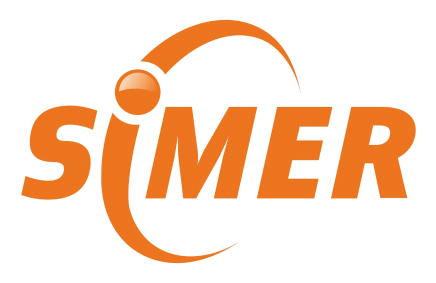 Retrait d’un composteur à 15€ 
Je soussigné(e) résidant à l’adresse ayant le code usager n°, déclare par la présente, donner pouvoir à :
 Madame ou  Monsieur Nom : Prénom : Adresse : Code Postal : Ville : 
Par cette procuration, cette personne est en droit de récupérer mon composteur, lors de la campagne de distribution du printemps 2020, pour lequel je serais facturé(e) 15€.Pour faire valoir ce que de droit.Faite à  Le SignatureCourrier remis en main propre au SIMER